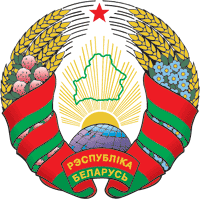 Об изменении решения Белыничского районного Совета депутатов от 14 августа 2020 г. № 32-1На основании подпункта 1.4 пункта 1 статьи 17 Закона Республики Беларусь от 4 января 2010 г. № 108-З «О местном управлении и самоуправлении в Республике Беларусь» и в соответствии с постановлением Совета Министров Республики Беларусь от 31 декабря 2020 г. № 800 «Об изменении постановления Совета Министров Республики Беларусь от 12 марта 2020 г. № 143» Белыничский районный Совет депутатов РЕШИЛ:1. Внести в региональный комплекс мероприятий по реализации в Белыничском районе Государственной программы «Управление государственными финансами и регулирование финансового рынка» на 2020 год и на период до 2025 года, утвержденный решением Белыничского районного Совета депутатов от 14 августа 2020 г. № 32-1, следующие изменения:1.1. в абзаце первом пункта 2 слова «мероприятия Государственной программы и ее подпрограмм» заменить словами «комплекс мероприятий по реализации в Белыничском районе Государственной программы»;1.2. пункт 5 изложить в следующей редакции:«5. Объемы финансирования комплекса мероприятий по реализации в Белыничском районе Государственной программы за счет средств районного бюджета приведены в приложении 3.»;1.3. дополнить региональный комплекс мероприятий пунктом 51 следующего содержания:«51. Организационно-технические меры, необходимые для реализации в Белыничском районе Государственной программы, представлены в приложении 4.»;1.4. в пункте 4 приложения 2 позиции:заменить соответственно позициями:1.5. приложения 1 и 3 изложить в новой редакции (прилагаются);1.6. дополнить региональный комплекс мероприятий приложением 4 (прилагается).Председатель	А.А.СаланинкаПриложение 1 к региональному комплексу мероприятий по реализации в Белыничском районе Государственной программы «Управление государственными финансами и регулирование финансового рынка» на 2020 год и на период до 2025 года(в редакции решенияБелыничского районногоСовета депутатов20.04.2021 № 38-4)КОМПЛЕКС МЕРОПРИЯТИЙпо реализации в Белыничском районе Государственной программы(рублей)_______________________1 Объемы финансирования ежегодно уточняются при формировании бюджета на очередной финансовый год.Приложение 3к региональному комплексу мероприятий по реализации в Белыничском районе Государственной программы «Управление государственными финансами и регулирование финансового рынка» на 2020 год и на период до 2025 года(в редакции решенияБелыничского районногоСовета депутатов20.04.2021 № 38-4)ОБЪЕМЫ И ИСТОЧНИКИ ФИНАНСИРОВАНИЯкомплекса мероприятий по реализации в Белыничском районе Государственной программы(рублей)Приложение 4к региональному комплексу мероприятий по реализации в Белыничском районе Государственной программы «Управление государственными финансами и регулирование финансового рынка» на 2020 год и на период до 2025 года(в редакции решенияБелыничского районногоСовета депутатов20.04.2021 № 38-4)ОРГАНИЗАЦИОННО-ТЕХНИЧЕСКИЕ МЕРЫ,необходимые для реализации в Белыничском районе Государственной программыМагілёўскі абласны Савет дэпутатаўБЯЛЫНІЦКІ РАЁННЫСАВЕТ ДЭПУТАТАЎДВАЦЦАТЬ ВОСЬМАГА СКЛIКАННЯ  РАШЭННЕг. БялынічыМогилевский областной Совет депутатовБЕЛЫНИЧСКИЙ РАЙОННЫЙ СОВЕТ ДЕПУТАТОВДВАДЦАТЬ ВОСЬМОГО СОЗЫВА РЕШЕНИЕг. Белыничи«культуру-324242424отдел идеологической работы, культуры и по делам молодежи райисполкома, финансовый отдел райисполкомафизическую культуру и спорт11834343434сектор спорта и туризма райисполкома, финансовый отдел райисполкома»«культуру--3242424отдел идеологической работы, культуры и по делам молодежи райисполкома, финансовый отдел райисполкомафизическую культуру и спорт1-18343434сектор спорта и туризма райисполкома, финансовый отдел райисполкома»;Наименование мероприятийСрок реализации, годыЗаказчикиИсточники финансирования1Подпрограмма 1 «Обеспечение устойчивости бюджетной системы и повышение эффективности управления государственными финансами»Подпрограмма 1 «Обеспечение устойчивости бюджетной системы и повышение эффективности управления государственными финансами»Подпрограмма 1 «Обеспечение устойчивости бюджетной системы и повышение эффективности управления государственными финансами»Подпрограмма 1 «Обеспечение устойчивости бюджетной системы и повышение эффективности управления государственными финансами»Задача 2. Повышение эффективности бюджетного планирования и бюджетных расходовЗадача 2. Повышение эффективности бюджетного планирования и бюджетных расходовЗадача 2. Повышение эффективности бюджетного планирования и бюджетных расходовЗадача 2. Повышение эффективности бюджетного планирования и бюджетных расходов1. Создание комплексной системы инфраструктурного планирования и координации инвестиционной деятельности, предусматривающей включение объектов государственной инвестиционной программы (инвестиционных программ органов местного управления и самоуправления) в государственные программы в соответствующих отраслях и сферах деятельности2020Распорядители средств районного бюджета, отдел по архитектуре и строительству райисполкома, финансовый отдел райисполкома−2. Внедрение на постоянной основе планирования расходов бюджета с использованием нормативов расходов на одного потребителя и (или) в отрасли, в том числе на обеспечение функционирования учреждений (организаций):Распорядители средств районного бюджета, финансовый отдел райисполкомадошкольного образования2021«̶среднего специального образования2022«̶детско-юношеских спортивных школ2023«больничных организаций2025«̶библиотек2022«̶территориальных центров социального обслуживания населения2023«̶3. Формирование общедоступных информационных ресурсов о бюджете (бюллетени об исполнении местных бюджетов, «Бюджет для граждан») и долге органов местного управления и самоуправления 2020–2025Райисполком, распорядители средств районного бюджета, финансовый отдел райисполкома̶4. Обеспечение функционирования государственных учреждений по обеспечению деятельности бюджетных организаций2020–2025Райисполком,государственное учреждение «Белыничский районный центр по обеспечению деятельности бюджетных организаций»,финансовый отдел райисполкомарайонный бюджетПодпрограмма 2 «Управление государственным долгом, долгом органов местного управления и самоуправленияПодпрограмма 2 «Управление государственным долгом, долгом органов местного управления и самоуправленияПодпрограмма 2 «Управление государственным долгом, долгом органов местного управления и самоуправленияПодпрограмма 2 «Управление государственным долгом, долгом органов местного управления и самоуправленияЗадача 4. Сохранение долговой нагрузки бюджетов регионов на экономически безопасном уровнеЗадача 4. Сохранение долговой нагрузки бюджетов регионов на экономически безопасном уровнеЗадача 4. Сохранение долговой нагрузки бюджетов регионов на экономически безопасном уровнеЗадача 4. Сохранение долговой нагрузки бюджетов регионов на экономически безопасном уровнеПредоставление гарантий местными исполнительными и распорядительными органами в пределах фактически сложившегося объема погашения основного долга по кредитам, ранее выданным под такие гарантии, за исключением основного долга, погашенного в соответствии с гарантиями местных исполнительных и распорядительных органов2021–2025Райисполком, финансовый отдел райисполкома_Источники финансированияЗаказчикиОбъемы финансированияОбъемы финансированияОбъемы финансированияОбъемы финансированияОбъемы финансированияОбъемы финансированияОбъемы финансированияИсточники финансированияЗаказчикивсегов том числе по годамв том числе по годамв том числе по годамв том числе по годамв том числе по годамв том числе по годамИсточники финансированияЗаказчикивсего202020212022202320242025Подпрограмма 1 «Обеспечение устойчивости бюджетной системы и повышение эффективности управления государственными финансами»Подпрограмма 1 «Обеспечение устойчивости бюджетной системы и повышение эффективности управления государственными финансами»Подпрограмма 1 «Обеспечение устойчивости бюджетной системы и повышение эффективности управления государственными финансами»Подпрограмма 1 «Обеспечение устойчивости бюджетной системы и повышение эффективности управления государственными финансами»Подпрограмма 1 «Обеспечение устойчивости бюджетной системы и повышение эффективности управления государственными финансами»Подпрограмма 1 «Обеспечение устойчивости бюджетной системы и повышение эффективности управления государственными финансами»Подпрограмма 1 «Обеспечение устойчивости бюджетной системы и повышение эффективности управления государственными финансами»Подпрограмма 1 «Обеспечение устойчивости бюджетной системы и повышение эффективности управления государственными финансами»Подпрограмма 1 «Обеспечение устойчивости бюджетной системы и повышение эффективности управления государственными финансами»Задача 2. Повышение эффективности бюджетного планирования и бюджетных расходовЗадача 2. Повышение эффективности бюджетного планирования и бюджетных расходовЗадача 2. Повышение эффективности бюджетного планирования и бюджетных расходовЗадача 2. Повышение эффективности бюджетного планирования и бюджетных расходовЗадача 2. Повышение эффективности бюджетного планирования и бюджетных расходовЗадача 2. Повышение эффективности бюджетного планирования и бюджетных расходовЗадача 2. Повышение эффективности бюджетного планирования и бюджетных расходовЗадача 2. Повышение эффективности бюджетного планирования и бюджетных расходовЗадача 2. Повышение эффективности бюджетного планирования и бюджетных расходоврайонный бюджетРайисполком,государственное учреждение «Белыничский районный центр по обеспечению деятельности бюджетных организаций»7 306 843938 4431 473 0321 119 0681 186 1741 257 3421 332 784Наименование мерСрок реализации, годыЗаказчикиПодпрограмма 1 «Обеспечение устойчивости бюджетной системы и повышение эффективности управления государственными финансами»Подпрограмма 1 «Обеспечение устойчивости бюджетной системы и повышение эффективности управления государственными финансами»Подпрограмма 1 «Обеспечение устойчивости бюджетной системы и повышение эффективности управления государственными финансами»Задача 1. Обеспечение сбалансированности республиканского и местных бюджетов в пределах имеющихся доходов и источников финансирования дефицита (размера профицита) бюджетаЗадача 1. Обеспечение сбалансированности республиканского и местных бюджетов в пределах имеющихся доходов и источников финансирования дефицита (размера профицита) бюджетаЗадача 1. Обеспечение сбалансированности республиканского и местных бюджетов в пределах имеющихся доходов и источников финансирования дефицита (размера профицита) бюджета1. Принятие новых расходных обязательств в пределах имеющихся источников финансирования2021–2025распорядители средств районного бюджета, финансовый отдел райисполкома, райисполком2. Ежегодная разработка и реализация комплекса мер по стабилизации финансового состояния подведомственных (входящих в состав, систему) организаций, формирующих фискальные риски для республиканского и местных бюджетов и допустивших в отчетном финансовом году несвоевременное исполнение обязательств по возврату бюджетных ссуд, займов, иных видов государственной поддержки, оказанной на возвратной основе, по внешним займам под гарантии Правительства Республики Беларусь, местных исполнительных и распорядительных органов»управление по сельскому хозяйству и продовольствию райисполкома, райисполком3. Подготовка и представление в главное финансовое управление облисполкома и комитет экономики информации о ходе реализации комплекса мер по стабилизации финансового состояния подведомственных (входящих в состав, систему) организаций, формирующих фискальные риски для республиканского и местных бюджетов»»Задача 2. Повышение эффективности бюджетного планирования и бюджетных расходовЗадача 2. Повышение эффективности бюджетного планирования и бюджетных расходовЗадача 2. Повышение эффективности бюджетного планирования и бюджетных расходов4. Разработка проектов региональных комплексов мероприятий по реализации государственных программ в соответствии с перечнем государственных программ на 2021–2025 годы2021распорядители средств районного бюджетаЗадача 3. Выравнивание финансовых возможностей местных бюджетов и стимулирование регионов к наращиванию собственной доходной базыЗадача 3. Выравнивание финансовых возможностей местных бюджетов и стимулирование регионов к наращиванию собственной доходной базыЗадача 3. Выравнивание финансовых возможностей местных бюджетов и стимулирование регионов к наращиванию собственной доходной базы5. Обеспечение стабильных условий формирования местных бюджетов за счет сохранения нормативов отчислений от республиканских налогов (сборов, пошлин) в местные бюджеты на срок не менее трех лет2021–2025финансовый отдел райисполкомаПодпрограмма 2 «Управление государственным долгом, долгом органов местного управления и самоуправления»Подпрограмма 2 «Управление государственным долгом, долгом органов местного управления и самоуправления»Подпрограмма 2 «Управление государственным долгом, долгом органов местного управления и самоуправления»Задача 4. Сохранение долговой нагрузки бюджетов регионов на экономически безопасном уровнеЗадача 4. Сохранение долговой нагрузки бюджетов регионов на экономически безопасном уровнеЗадача 4. Сохранение долговой нагрузки бюджетов регионов на экономически безопасном уровне6. Ежегодное установление лимита долга органов местного управления и самоуправления и лимита долга, гарантированного местными исполнительными и распорядительными органами2021–2025райисполком, финансовый отдел райисполкома7. Запрет эмиссии облигаций и предоставления гарантий при превышении лимита долга органов местного управления и самоуправления»финансовый отдел райисполкома, райисполком8. Разработка и выполнение комплекса мер по сокращению долга органов местного управления и самоуправления при превышении установленного лимита»финансовый отдел райисполкома